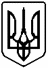 УКРАЇНАКОМУНАЛЬНЕ НЕКОМЕРЦІЙНЕ ПІДПРИЄМСТВО ЦЕНТР ПЕРВИННОЇ МЕДИКО-САНІТАРНОЇ ДОПОМОГИ №2ОБОЛОНСЬКОГО РАЙОНУ м. КИЄВА_____________________________________________________________________________Мінський проспект, б. 8, м. Київ, 04201, код ЄДРПОУ 23379143, тел./факс (044) 432-37-15,email:oblpol3@ukr.netвід 06.03.2019р. № 275на № 061-2299/09  від 05.03.2019р.             Каліберді Алініfoi+request-46332-ea9322e1@dostup.pravda.com.ua Про доступ до публічної інформаціїНа виконання листа Департаменту охорони здоров’я виконавчого органу Київської міської ради (Київської міської державної адміністрації) від 05.03.2019р.  № 061-2299/09, на звернення від 19.02.2019 р. гр. Каліберди Аліни до Міністерства охорони здоров’я України (вх. №11.2-10/17/271/ЗПІ-19/5000 від 22.02.2019р.), стосовно надання інформації щодо наявності вакантних місць для працевлаштування випускників вищих медичних навчальних закладів ІІІ-ІV рівня акредитації для випускників 2019 року бюджетної форми навчання станом на 19 лютого 2019 року, а також, щодо наявності вакантних місць для працевлаштування випускників вищих медичних навчальних закладів ІІІ-ІV рівня акредитації у місті Києві станом на 19 лютого 2019 року за спеціальностями: лікар-стоматолог (студент ХНМУ), лікар-уролог (студент ДМА), адміністрація КНП “Центру первинної медико-санітарної допомоги №2” Оболонського району м. Києва повідомляє, про відсутність зазначених вище вакантних посад.              Директор                                                                      Торпан В. С. Кучеренко4320767